Lancaster Seventh-Day Adventist ChurchA House of Prayer for All People 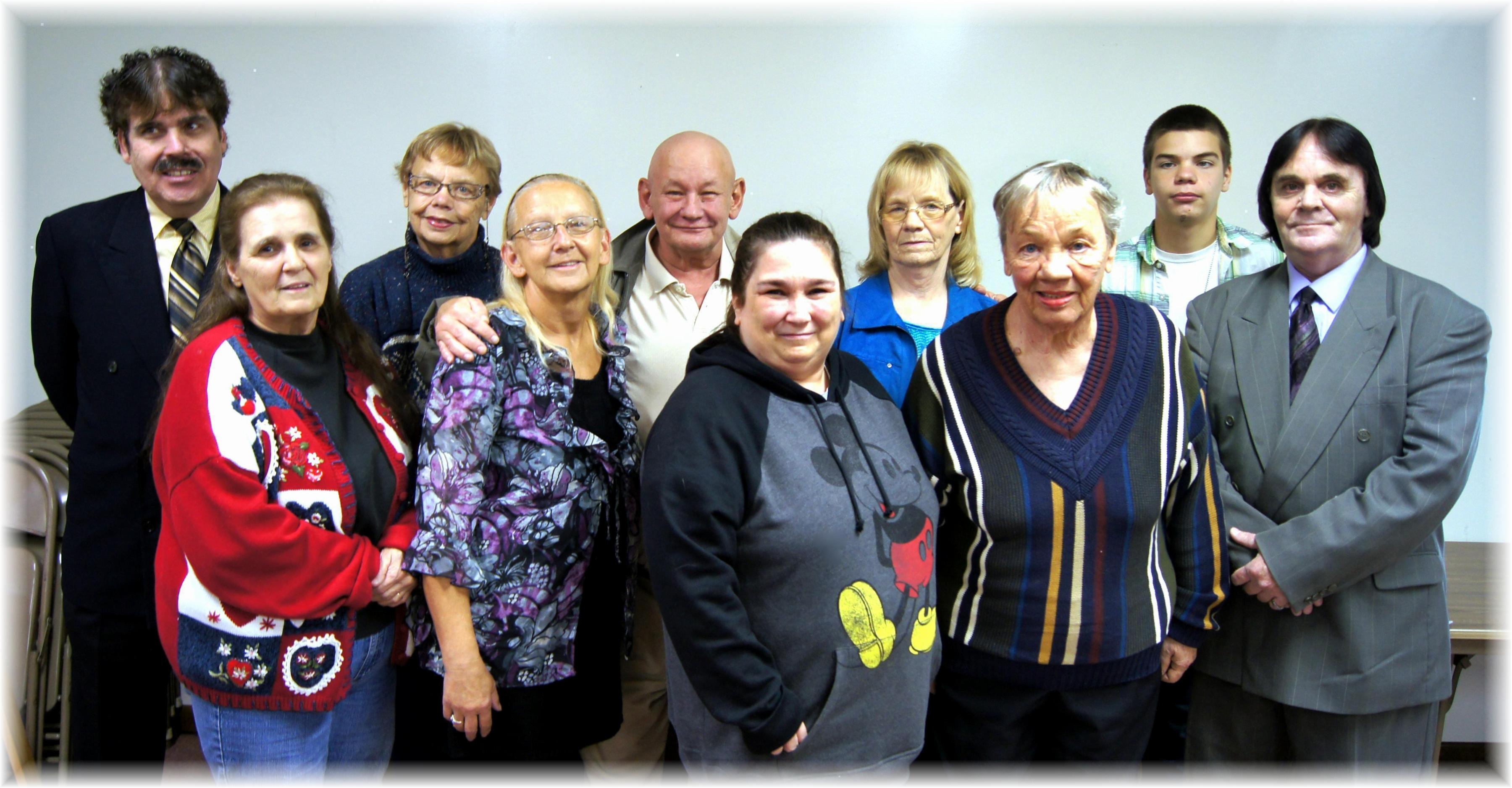 Back Row:  Carlton DeNune, Barbara Dorwort , George Brooke, Peggy Selby, Jacob MarcumFront Row:  Karen Hartshorn, Christy Moore, Rhonda Dennison, Marjorie Willis, George FieldsOctober Baptisms - 2014